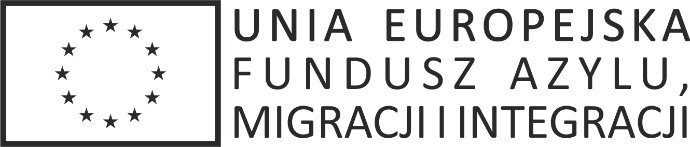 BEZPIECZNA PRZYSTAŃZałącznik nr 4 do SIWZ - wzór gwarancji zabezpieczenia należytego wykonania umowyGwarancja zabezpieczenia należytego wykonania umowy i usunięcia wad(postępowanie nr AL-ZP.272-3/18/ZP/PN)Nr……………….. z dnia………………Do: Dolnośląski Urząd Wojewódzki we WrocławiuPl. Powstańców Warszawy 1, 50-153 Wrocław………………………..………..………..… (nazwa i siedziba Gwaranta), zwane dalej Gwarantem,udziela gwarancji na rzecz Dolnośląskiego Urzędu Wojewódzkiego we Wrocławiu z siedzibą:
 Pl. Powstańców Warszawy 1, 50-153  Wrocław, tytułem zabezpieczenia należytego wykonania umowy na „.................................” przez ............................................. z siedzibą ............................... (zwanego dalej wykonawcą).Niniejszym potwierdzamy, że jesteśmy Gwarantem i przyjmujemy odpowiedzialność wobec Państwa w imieniu wykonawcy i zobowiązujemy się wypłacić Państwu, dobrowolnie i bezwarunkowo, na pierwsze pisemne żądanie, zawierające Państwa oświadczenie, że wykonawca nie wywiązał się ze zobowiązań wynikających z umowy nr ........................., jakąkolwiek kwotę lub kwoty do wysokości:......................... zł(słownie: ……………………………………………………..……………................)bez konieczności przedstawienia przez Państwa dowodów, podstaw lub powodów żądania przez Państwa sumy określonej powyżej.Niniejszym rezygnujemy z konieczności żądania przez Państwa spłaty ww. zadłużenia od wykonawcy przed przedstawieniem nam Państwa żądania.Ponadto oświadczamy, że żadna zmiana, uzupełnienie lub modyfikacja warunków Umowy lub zakresu zamówienia, które ma być wykonane, lub któregokolwiek z dokumentów Umowy, w żaden sposób nie zwalnia nas od odpowiedzialności prawnej w ramach niniejszej gwarancji i niniejszym rezygnujemy z konieczności powiadomienia nas o tego typu zmianie, uzupełnieniu lub modyfikacji.Niniejsza gwarancja jest nieodwołalna i będzie ważna: dla kwoty ..................... zł (słownie: .............................................) (100% wartości kwoty gwarancji) - do dnia ........... (30 dni od dnia wykonania zamówienia i uznania przez zamawiającego za należycie wykonane)Z kwoty jw. w terminie do dnia .............. (30 dni od dnia wykonania zamówienia i uznania przez zamawiającego za należycie wykonane) zostanie zwolniona wartość .......................... zł (70% wartości kwoty gwarancji). dla pozostałej kwoty, tj. ........................zł (30% wartości kwoty gwarancji), stanowiącej zabezpieczenie roszczeń z tytułu gwarancji i rękojmi za wady, do dnia …............ (15 dni po upływie okresu rękojmi za wady). Jakiekolwiek roszczenie na podstawie niniejszej Gwarancji musi być wniesione na adres Gwaranta do wymienionych dat włącznie.Niniejsza Gwarancja powinna być zwrócona Gwarantowi po upływie terminu jej ważności.Podpis i pieczęć Gwaranta .................................................................................Nazwa Gwaranta:……………………………….…………………….……….Adres: …………………………………………………………………………Data: ……………………............ UWAGA! Dokonanie wypłaty zabezpieczonej kwoty nie może być uzależnione od spełnienia przez zamawiającego jakichkolwiek dodatkowych warunków lub przedłożenia jakichkolwiek dokumentów. W przypadku przełożenia gwarancji niezgodnej ze wzorem nr 3 lub zawierającej jakiekolwiek dodatkowe zastrzeżenia, zamawiający uzna, że wykonawca nie wniósł zabezpieczenia należytego wykonania umowy.